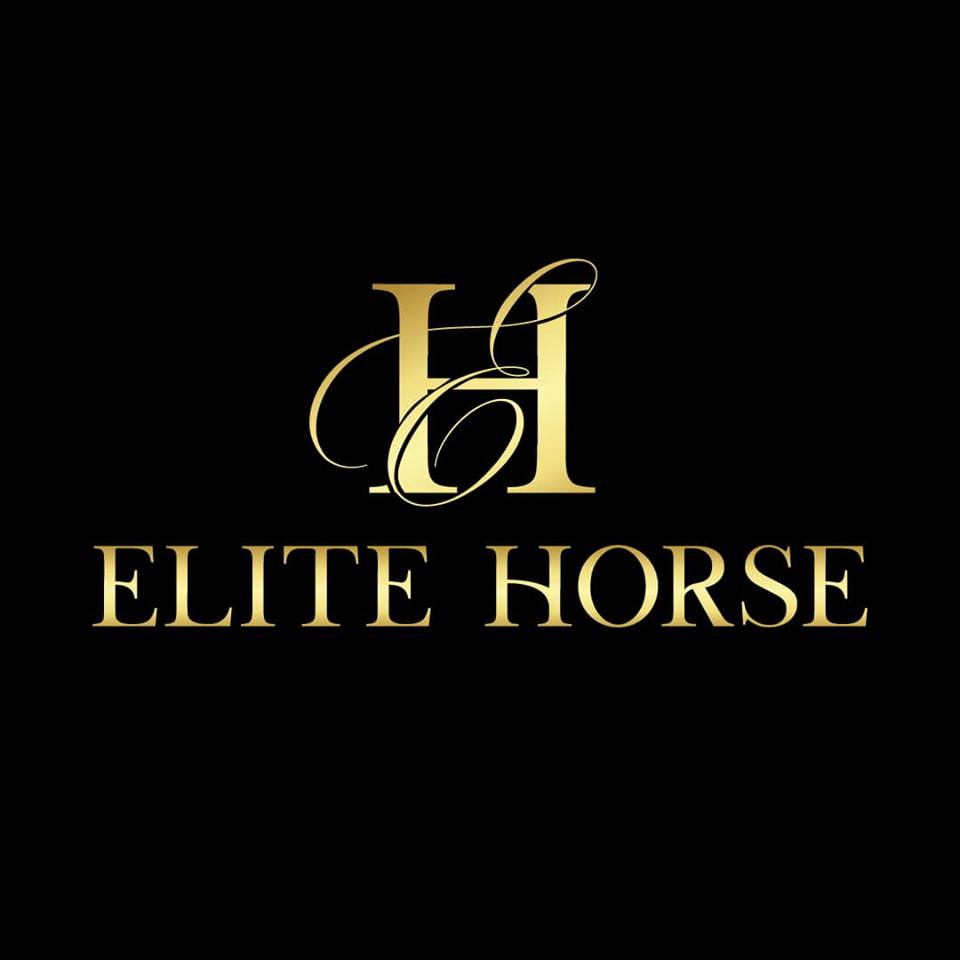 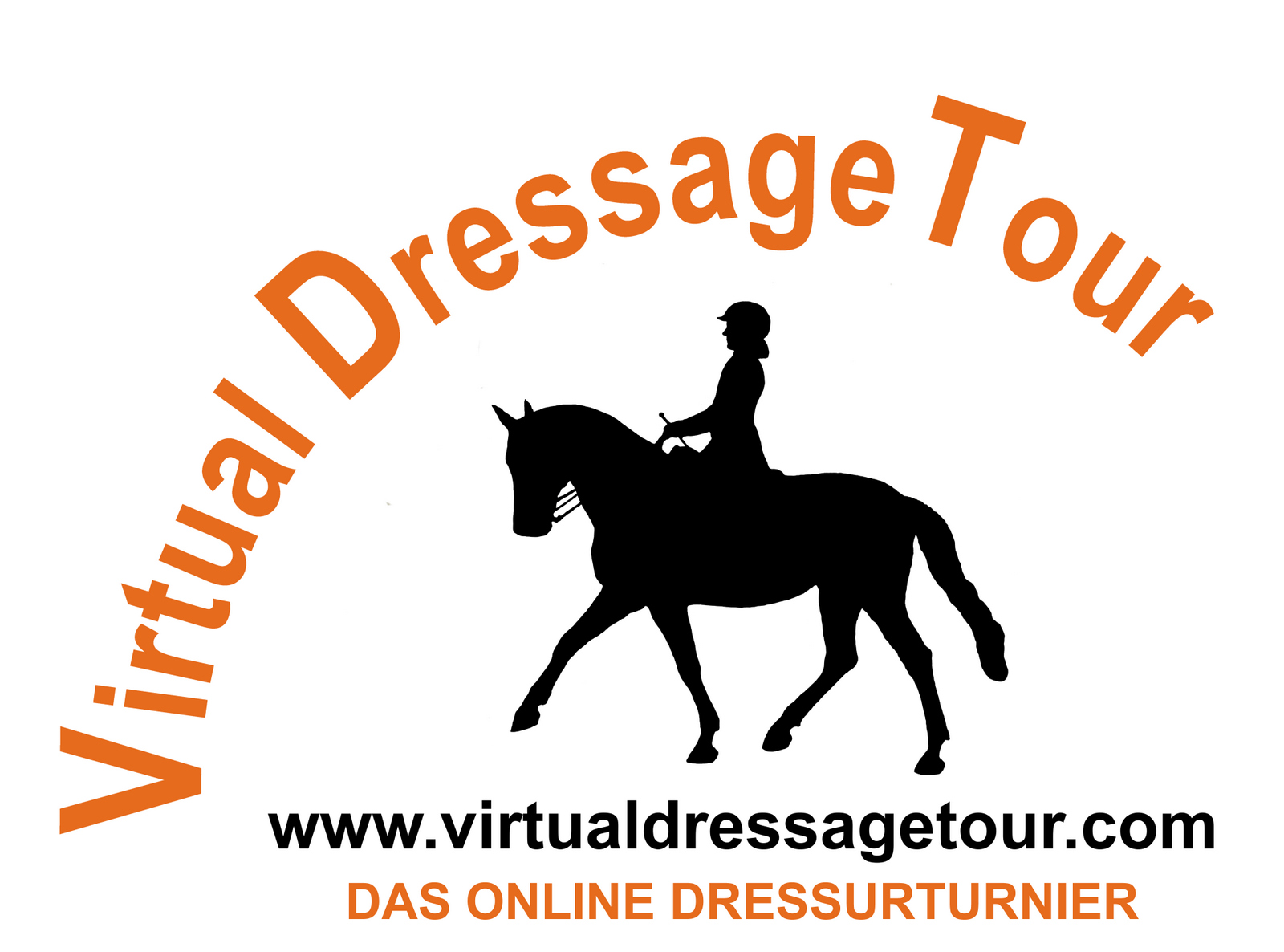 	20 x 60VDT - Elite 08ProgramProgramProgramBemærkninger1.AICIndridning i samlet galop.Parade og hils, samlet trav.Venstre hånd.2.H – FFSkråt igennem, fri trav.Samlet trav3.AD - XOp ad midten.Versade til højre.4.XVolte til højre, 10m5.X - MTravers højre6.H – KKFri travSamlet trav.7.AD - XOp ad midten.Versade venstre.8.XVolte venstre, 10m9.X - HTravers venstre.10.MGVend til højre.Parade, 4 skridt tilbage, samlet skridt.11.HH – BBVenstre hånd, skråt igennem. Fri skridt.Samlet skridt.12.B – KMl. L&KMl. L& BSkråt igennem½ Skridt pirouette venstre½ Skridt pirouette højre13.KSamlet galop14.F - XTravers venstre15.Ml. I & G½ Galopppirouette venstre16.LChangement17.AHøjre hånd18.K - XTravers højre.19.Zw. I & G ½ Galopppirouette højre20.LChangement21.AVenstre hånd22.F – RRFri Galop.Samlet galop23.H - F5 changementer for hvert 4. Spring.24.K – S SFri galop.Samlet galop.25.M - K5 changementet for hvert 3. Spring.26.AOp ad midten.27.mGParade, hilsForlad banen ved A i skridt for lange tøjler.